Република Србија   Аутономна Покрајина Војводина  Општина Нови Кнежевац  Одељење за буџет, финансије и привредне делатности  Одсек за урбанизам, заштиту животне средине и комуналне послове Заводни број: VI-05-501-18-1/2023 Дана: 3.3.2023. године 23330 Нови Кнежевац • Краља Петра I Карађорђевића бр.1 ПИБ: 101460424 • матични број: 08385327 телефон: (0230) 82-055 • fax: (0230) 82-076 www.noviknezevac.rs        На основу чл. 10. и чл. 29. Закона о процени утицаја на животну средину („Сл. 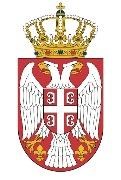 гласник РС“ 135/04 и 36/09), даје следеће О  Б  А  В  Е  Ш  Т  Е  Њ  Е Обавештава се јавност и заинтересовани органи и организације да је Носилац Пројекта,  LoginEKO d.o.o., Булевар Зорана Ђинђића бр.125, Београд, поднео Захтев за одлучивање о потреби процене утицаја на животну средину Пројектa: Изградња комплекса за складиштење и примарну прераду летине - производњу здраве хране на кп.бр. 4854/1, 4854/2, 4854/3, 4854/4, 4854/5, 4854/6, 4854/7, 4854/8, 4854/9, 4854/10, 4854/11, 4854/12, 4854/13, 4854/14, 4854/15 КО Нови Кнежевац, Општина Нови Кнежевац, заведен под бројем VI-05-501-18/2023. Заинтересована јавност може да изврши увид у садржину Захтева сваког радног дана од 10-12 часова у просторијама Општинске управе Нови Кнежевац, улица Краља Петра I Карађорђевића 1, канцеларија бр. 11 као и на сајту општине Нови Кнежевац (https://www.noviknezevac.rs/) и достави своје мишљење у року од 10 дана од дана објављивања овог обавештења.                                                               ОПШТИНСКА УПРАВА НОВИ КНЕЖЕВАЦSzerb KöztársaságVajdaság Autonóm TartományTörökkanizsa KözségKöltségvetési-, Pénzügyi, és Gazdasági Tevékenységek Ügyosztálya-Városfejlesztési, Környezetvédelmi és Kommunális Tevékenységek OsztályaSzám:VI-05-501-18-1/2023Kelt: 2023.3.3.23330 Törökkanizsa, I. Karađorđević Péter király u. 1.Adóazonosító szám:101460424 * törzsszám: 08385327Telefon: (0230) 82-055 * telefax: 82-076www.noviknezevac.rs          A környezeti ártalmak felméréséről szóló törvény 10. és 29. szakasza (A Szerb Köztársaság Hivatalos Közlönye 135/04. és 36/09. szám) alapján kiadja az alábbiÉ R T E S Í T É S T    Értesítjük  az érdekelt szerveket, szervezeteket és a nyilvánosságot, hogy a beruházó “Login EKO” d.o.o., Belgrád, Zoran Đinđić sugárút 125., kérvényt nyújtott be a  környezeti hatástanulmány kidolgozásának szükségességére vonatkozó döntéshozatalra az alábbi projektumra: Építészeti komplexum kiépítése termés raktározására és elsődleges feldolgozására – egészséges élelmiszer előállítására, Törökkanizsa Törökkanizsa kataszteri község 4854/1., 4854/2., 4854/3., 4854/4., 4854/5., 4854/6., 4854/7., 4854/8., 4854/9., 4854/10., 4854/11., 4854/12., 4854/13., 4854/14., 4854/15. számú földhivatali telkén, melyet a VI-05-501-18-/2023 szám alatt vettek nyilvántartásba.     Az érdekelt szervek és szervezetek és a nyilvánosság a jelen értesítés megjelentetésétől számított 10 napon belül Törökkanizsa Községi Közigazgatási Hivatalának, I. Karađorđević Péter király u. 1., 11. irodájában 10,00-től 12,00 óráig, és Törökkanizsa Község Hivatalos honlapján (https://www.noviknezevac.rs/) megtekintheti a kérvényt, s a jelen értesítés közzétételétől számított 10 napon belül továbbíthatják véleményüket.